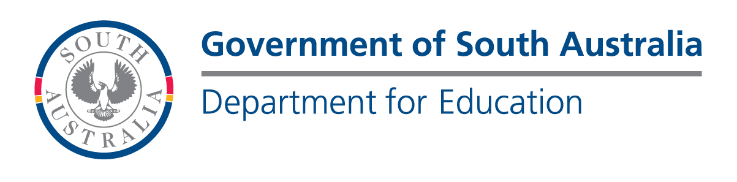 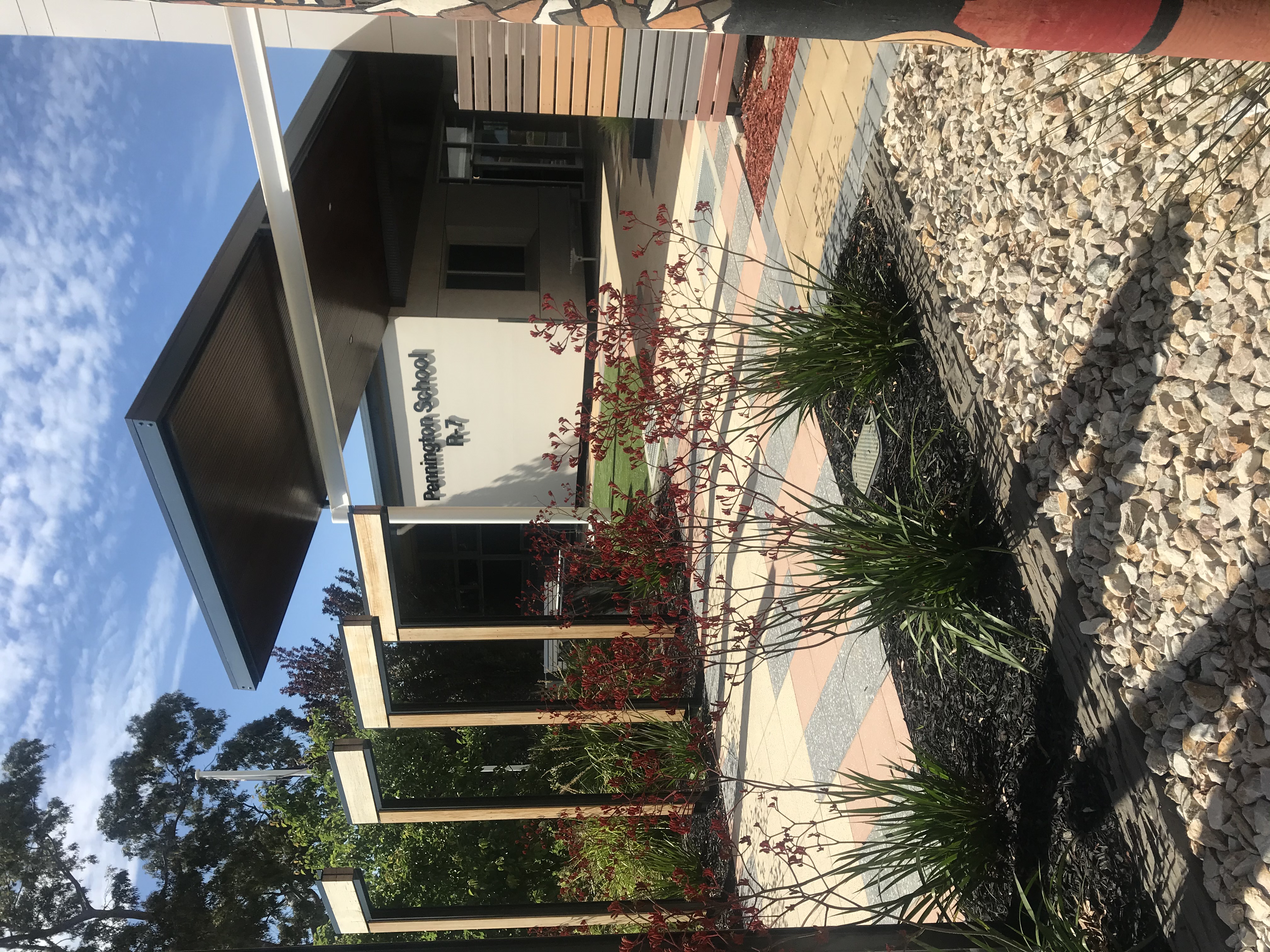 Site Number:2022 - 2024 School Improvement Plan forVision Statement:2022 – 2024School Improvement Plan forSTEP 1 Analyse and Prioritise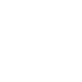 STEP 1 Analyse and PrioritiseSTEP 1 Analyse and PrioritiseSite name: Site name: Site name: Site name: Goal 1: Goal 1: Goal 1: ESR Directions: ESR Directions: ESR Directions: ESR Directions: Target 2022: 2023: 2023: 2023: 2024: 2024: 2024:   STEP 2 Challenge of practice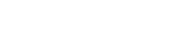   STEP 2 Challenge of practice  STEP 2 Challenge of practice  STEP 2 Challenge of practice  STEP 2 Challenge of practice  STEP 2 Challenge of practice  STEP 2 Challenge of practiceChallenge of Practice:We will continue to explicitly teach and embed writing as part of a teaching learning cycle by:Deepening formative assessment, differentiation and timely feedbackIntentionally design tasks to teach paragraphing and text cohesionChallenge of Practice:We will continue to explicitly teach and embed writing as part of a teaching learning cycle by:Deepening formative assessment, differentiation and timely feedbackIntentionally design tasks to teach paragraphing and text cohesionChallenge of Practice:We will continue to explicitly teach and embed writing as part of a teaching learning cycle by:Deepening formative assessment, differentiation and timely feedbackIntentionally design tasks to teach paragraphing and text cohesionChallenge of Practice:We will continue to explicitly teach and embed writing as part of a teaching learning cycle by:Deepening formative assessment, differentiation and timely feedbackIntentionally design tasks to teach paragraphing and text cohesionChallenge of Practice:We will continue to explicitly teach and embed writing as part of a teaching learning cycle by:Deepening formative assessment, differentiation and timely feedbackIntentionally design tasks to teach paragraphing and text cohesionChallenge of Practice:We will continue to explicitly teach and embed writing as part of a teaching learning cycle by:Deepening formative assessment, differentiation and timely feedbackIntentionally design tasks to teach paragraphing and text cohesionChallenge of Practice:We will continue to explicitly teach and embed writing as part of a teaching learning cycle by:Deepening formative assessment, differentiation and timely feedbackIntentionally design tasks to teach paragraphing and text cohesionStudent Success Criteria (what students know, do, and understand): Student Success Criteria (what students know, do, and understand): Student Success Criteria (what students know, do, and understand): Student Success Criteria (what students know, do, and understand): Student Success Criteria (what students know, do, and understand): Student Success Criteria (what students know, do, and understand): Student Success Criteria (what students know, do, and understand):   STEP 3 Plan actions for improvement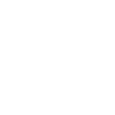   STEP 3 Plan actions for improvement  STEP 3 Plan actions for improvement  STEP 3 Plan actions for improvement  STEP 3 Plan actions for improvement  STEP 3 Plan actions for improvement  STEP 3 Plan actions for improvementActionsTimelineRoles & ResponsibilitiesRoles & ResponsibilitiesRoles & ResponsibilitiesRoles & ResponsibilitiesResourcesGoal 1:  Goal 1:  Goal 1:  Goal 1:  Goal 1:  Goal 1:  Goal 1:    STEP 4 Improve practice and monitor impact - Are we doing what we said we would do? Are we improving student learning? How effective have our actions been?
                                                                                                          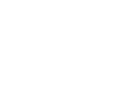   STEP 4 Improve practice and monitor impact - Are we doing what we said we would do? Are we improving student learning? How effective have our actions been?
                                                                                                            STEP 4 Improve practice and monitor impact - Are we doing what we said we would do? Are we improving student learning? How effective have our actions been?
                                                                                                            STEP 4 Improve practice and monitor impact - Are we doing what we said we would do? Are we improving student learning? How effective have our actions been?
                                                                                                            STEP 4 Improve practice and monitor impact - Are we doing what we said we would do? Are we improving student learning? How effective have our actions been?
                                                                                                            STEP 4 Improve practice and monitor impact - Are we doing what we said we would do? Are we improving student learning? How effective have our actions been?
                                                                                                            STEP 4 Improve practice and monitor impact - Are we doing what we said we would do? Are we improving student learning? How effective have our actions been?
                                                                                                          Student Success Criteria           YesEvidenceAre we improving student learning?How are we tracking against our student success criteria?EvidenceAre we improving student learning?How are we tracking against our student success criteria?EvidenceAre we improving student learning?How are we tracking against our student success criteria?What are our next steps? 
Potential adjustments?What are our next steps? 
Potential adjustments?Student Success Criteria          Needs attention/work in progress EvidenceAre we improving student learning?How are we tracking against our student success criteria?EvidenceAre we improving student learning?How are we tracking against our student success criteria?EvidenceAre we improving student learning?How are we tracking against our student success criteria?What are our next steps? 
Potential adjustments?What are our next steps? 
Potential adjustments?Student Success Criteria           Not on track EvidenceAre we improving student learning?How are we tracking against our student success criteria?EvidenceAre we improving student learning?How are we tracking against our student success criteria?EvidenceAre we improving student learning?How are we tracking against our student success criteria?What are our next steps? 
Potential adjustments?What are our next steps? 
Potential adjustments?Actions          90% embedded EvidenceAre we doing what we said we would do? Are we improving student learning? How do we know which actions have been effective?EvidenceAre we doing what we said we would do? Are we improving student learning? How do we know which actions have been effective?EvidenceAre we doing what we said we would do? Are we improving student learning? How do we know which actions have been effective?What are our next steps? 
Potential adjustments?What are our next steps? 
Potential adjustments?Actions    Needs attention/work in progress EvidenceAre we doing what we said we would do? Are we improving student learning? How do we know which actions have been effective?EvidenceAre we doing what we said we would do? Are we improving student learning? How do we know which actions have been effective?EvidenceAre we doing what we said we would do? Are we improving student learning? How do we know which actions have been effective?What are our next steps? 
Potential adjustments?What are our next steps? 
Potential adjustments?Actions          Not on track EvidenceAre we doing what we said we would do? Are we improving student learning? How do we know which actions have been effective?EvidenceAre we doing what we said we would do? Are we improving student learning? How do we know which actions have been effective?EvidenceAre we doing what we said we would do? Are we improving student learning? How do we know which actions have been effective?What are our next steps? 
Potential adjustments?What are our next steps? 
Potential adjustments?Goal 1: Goal 1:  STEP 5 Review and Evaluate - Have we achieved our improvement goals and targets? What have we learned and what are our next steps?  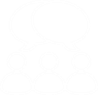  STEP 5 Review and Evaluate - Have we achieved our improvement goals and targets? What have we learned and what are our next steps?  Targets 2022: Results towards targets:Evidence - has this made an impact?Success Criteria:Evidence - did we improve student learning? how do we know?Reflection on Actions – did we do what we said we would do? how effective were our teacher/leader actions? why? which actions had the biggest impact? why? which didn’t? why? where did we get the lift? why? where didn’t we? why? what happened in which classrooms? which data sets and what evidence was most useful in tracking progress? what’s needed for next year?Reflection on Actions – did we do what we said we would do? how effective were our teacher/leader actions? why? which actions had the biggest impact? why? which didn’t? why? where did we get the lift? why? where didn’t we? why? what happened in which classrooms? which data sets and what evidence was most useful in tracking progress? what’s needed for next year?Reflection on our improvement planning and implementation – how effectively are improvement planning processes resulting in informed change? How do we know? how effectively have staff students and families been involved in improvement planning? how do we know? to what extent is our plan enacted collaboratively and coherently across the school? what do we need to do to improve this? what have we learned and what are our next steps?Reflection on our improvement planning and implementation – how effectively are improvement planning processes resulting in informed change? How do we know? how effectively have staff students and families been involved in improvement planning? how do we know? to what extent is our plan enacted collaboratively and coherently across the school? what do we need to do to improve this? what have we learned and what are our next steps?STEP 1 Analyse and PrioritiseSTEP 1 Analyse and PrioritiseSTEP 1 Analyse and PrioritiseSTEP 1 Analyse and PrioritiseSTEP 1 Analyse and PrioritiseSTEP 1 Analyse and PrioritiseSTEP 1 Analyse and PrioritiseGoal 2: Goal 2: Goal 2: ESR Directions: ESR Directions: ESR Directions: ESR Directions: Target 2022: 2023: 2023: 2023: 2024: 2024: 2024:   STEP 2 Challenge of practice  STEP 2 Challenge of practice  STEP 2 Challenge of practice  STEP 2 Challenge of practice  STEP 2 Challenge of practice  STEP 2 Challenge of practice  STEP 2 Challenge of practiceChallenge of Practice:with a  focus on Background Knowledge and Inferencing R-6,in order to improve students’ comprehension skills in the 4 areas of:  Retrieving Directly Stated Information for all students Years R-6Interpreting Explicit Information for all students Years R-6Reflecting on Texts for all students Years 2-6Interpreting by Making Inferences for all students Years 2-6Challenge of Practice:with a  focus on Background Knowledge and Inferencing R-6,in order to improve students’ comprehension skills in the 4 areas of:  Retrieving Directly Stated Information for all students Years R-6Interpreting Explicit Information for all students Years R-6Reflecting on Texts for all students Years 2-6Interpreting by Making Inferences for all students Years 2-6Challenge of Practice:with a  focus on Background Knowledge and Inferencing R-6,in order to improve students’ comprehension skills in the 4 areas of:  Retrieving Directly Stated Information for all students Years R-6Interpreting Explicit Information for all students Years R-6Reflecting on Texts for all students Years 2-6Interpreting by Making Inferences for all students Years 2-6Challenge of Practice:with a  focus on Background Knowledge and Inferencing R-6,in order to improve students’ comprehension skills in the 4 areas of:  Retrieving Directly Stated Information for all students Years R-6Interpreting Explicit Information for all students Years R-6Reflecting on Texts for all students Years 2-6Interpreting by Making Inferences for all students Years 2-6Challenge of Practice:with a  focus on Background Knowledge and Inferencing R-6,in order to improve students’ comprehension skills in the 4 areas of:  Retrieving Directly Stated Information for all students Years R-6Interpreting Explicit Information for all students Years R-6Reflecting on Texts for all students Years 2-6Interpreting by Making Inferences for all students Years 2-6Challenge of Practice:with a  focus on Background Knowledge and Inferencing R-6,in order to improve students’ comprehension skills in the 4 areas of:  Retrieving Directly Stated Information for all students Years R-6Interpreting Explicit Information for all students Years R-6Reflecting on Texts for all students Years 2-6Interpreting by Making Inferences for all students Years 2-6Challenge of Practice:with a  focus on Background Knowledge and Inferencing R-6,in order to improve students’ comprehension skills in the 4 areas of:  Retrieving Directly Stated Information for all students Years R-6Interpreting Explicit Information for all students Years R-6Reflecting on Texts for all students Years 2-6Interpreting by Making Inferences for all students Years 2-6Student Success Criteria (what students know, do, and understand): Student Success Criteria (what students know, do, and understand): Student Success Criteria (what students know, do, and understand): Student Success Criteria (what students know, do, and understand): Student Success Criteria (what students know, do, and understand): Student Success Criteria (what students know, do, and understand): Student Success Criteria (what students know, do, and understand):   STEP 3 Plan actions for improvement  STEP 3 Plan actions for improvement  STEP 3 Plan actions for improvement  STEP 3 Plan actions for improvement  STEP 3 Plan actions for improvement  STEP 3 Plan actions for improvement  STEP 3 Plan actions for improvementActionsTimelineRoles & ResponsibilitiesRoles & ResponsibilitiesRoles & ResponsibilitiesRoles & ResponsibilitiesResourcesStarting Term 2  2022 and     then ongoing Leaders will provide T&D to staff in Explicit Direct Instruction of reading Leaders will  allocate staff meeting time for T&D and PLT meetingsAll teachers to develop their understanding of the processes required to develop students’ comprehension and apply this knowledge to their teaching (to enable students to retrieve, evaluate, interpret and analyze texts)All teachers will continue to use the Close Reading Model to scaffold and analyze complex texts in reading lessons to develop students’ understanding of texts at a deeper level and build Tier 2 and 3 vocabularyAll teachers will analyze the previous and current year’s PAT –R data sets and use the PAT teaching strategies to explicitly teach students the identified skills All teachers will collaboratively develop team level examples of question types to use when deconstructing a text to explicitly teach RDSI and IEI R-6Leaders will provide T&D to staff in Explicit Direct Instruction of reading Leaders will  allocate staff meeting time for T&D and PLT meetingsAll teachers to develop their understanding of the processes required to develop students’ comprehension and apply this knowledge to their teaching (to enable students to retrieve, evaluate, interpret and analyze texts)All teachers will continue to use the Close Reading Model to scaffold and analyze complex texts in reading lessons to develop students’ understanding of texts at a deeper level and build Tier 2 and 3 vocabularyAll teachers will analyze the previous and current year’s PAT –R data sets and use the PAT teaching strategies to explicitly teach students the identified skills All teachers will collaboratively develop team level examples of question types to use when deconstructing a text to explicitly teach RDSI and IEI R-6Leaders will provide T&D to staff in Explicit Direct Instruction of reading Leaders will  allocate staff meeting time for T&D and PLT meetingsAll teachers to develop their understanding of the processes required to develop students’ comprehension and apply this knowledge to their teaching (to enable students to retrieve, evaluate, interpret and analyze texts)All teachers will continue to use the Close Reading Model to scaffold and analyze complex texts in reading lessons to develop students’ understanding of texts at a deeper level and build Tier 2 and 3 vocabularyAll teachers will analyze the previous and current year’s PAT –R data sets and use the PAT teaching strategies to explicitly teach students the identified skills All teachers will collaboratively develop team level examples of question types to use when deconstructing a text to explicitly teach RDSI and IEI R-6Leaders will provide T&D to staff in Explicit Direct Instruction of reading Leaders will  allocate staff meeting time for T&D and PLT meetingsAll teachers to develop their understanding of the processes required to develop students’ comprehension and apply this knowledge to their teaching (to enable students to retrieve, evaluate, interpret and analyze texts)All teachers will continue to use the Close Reading Model to scaffold and analyze complex texts in reading lessons to develop students’ understanding of texts at a deeper level and build Tier 2 and 3 vocabularyAll teachers will analyze the previous and current year’s PAT –R data sets and use the PAT teaching strategies to explicitly teach students the identified skills All teachers will collaboratively develop team level examples of question types to use when deconstructing a text to explicitly teach RDSI and IEI R-6All teachers will set goals by:using teacher constructed formative and summative assessments to review student progress with students, including A-E analysisallowing students to self-assess and set personal learning goals, review and monitor goals as a continual processGoal 2: Goal 2: Goal 2: Goal 2: Goal 2: Goal 2: Goal 2:   STEP 4 Improve practice and monitor impact - Are we doing what we said we would do? Are we improving student learning? How effective have our actions been?
                                                                                                            STEP 4 Improve practice and monitor impact - Are we doing what we said we would do? Are we improving student learning? How effective have our actions been?
                                                                                                            STEP 4 Improve practice and monitor impact - Are we doing what we said we would do? Are we improving student learning? How effective have our actions been?
                                                                                                            STEP 4 Improve practice and monitor impact - Are we doing what we said we would do? Are we improving student learning? How effective have our actions been?
                                                                                                            STEP 4 Improve practice and monitor impact - Are we doing what we said we would do? Are we improving student learning? How effective have our actions been?
                                                                                                            STEP 4 Improve practice and monitor impact - Are we doing what we said we would do? Are we improving student learning? How effective have our actions been?
                                                                                                            STEP 4 Improve practice and monitor impact - Are we doing what we said we would do? Are we improving student learning? How effective have our actions been?
                                                                                                          Student Success Criteria           YesEvidenceAre we improving student learning?How are we tracking against our student success criteria?EvidenceAre we improving student learning?How are we tracking against our student success criteria?EvidenceAre we improving student learning?How are we tracking against our student success criteria?What are our next steps? 
Potential adjustments?What are our next steps? 
Potential adjustments?Student Success Criteria          Needs attention/work in progress EvidenceAre we improving student learning?How are we tracking against our student success criteria?EvidenceAre we improving student learning?How are we tracking against our student success criteria?EvidenceAre we improving student learning?How are we tracking against our student success criteria?What are our next steps? 
Potential adjustments?What are our next steps? 
Potential adjustments?Student Success Criteria           Not on track EvidenceAre we improving student learning?How are we tracking against our student success criteria?EvidenceAre we improving student learning?How are we tracking against our student success criteria?EvidenceAre we improving student learning?How are we tracking against our student success criteria?What are our next steps? 
Potential adjustments?What are our next steps? 
Potential adjustments?Actions          90% embedded EvidenceAre we doing what we said we would do? Are we improving student learning? How do we know which actions have been effective?EvidenceAre we doing what we said we would do? Are we improving student learning? How do we know which actions have been effective?EvidenceAre we doing what we said we would do? Are we improving student learning? How do we know which actions have been effective?What are our next steps? 
Potential adjustments?What are our next steps? 
Potential adjustments?Actions    Needs attention/work in progress EvidenceAre we doing what we said we would do? Are we improving student learning? How do we know which actions have been effective?EvidenceAre we doing what we said we would do? Are we improving student learning? How do we know which actions have been effective?EvidenceAre we doing what we said we would do? Are we improving student learning? How do we know which actions have been effective?What are our next steps? 
Potential adjustments?What are our next steps? 
Potential adjustments?Actions          Not on track EvidenceAre we doing what we said we would do? Are we improving student learning? How do we know which actions have been effective?EvidenceAre we doing what we said we would do? Are we improving student learning? How do we know which actions have been effective?EvidenceAre we doing what we said we would do? Are we improving student learning? How do we know which actions have been effective?What are our next steps? 
Potential adjustments?What are our next steps? 
Potential adjustments?Goal 2: Goal 2:  STEP 5 Review and Evaluate - Have we achieved our improvement goals and targets? What have we learned and what are our next steps?   STEP 5 Review and Evaluate - Have we achieved our improvement goals and targets? What have we learned and what are our next steps?  Targets 2022: Results towards targets:Challenge of Practice:Evidence - has this made an impact?Success Criteria – did we improve student learning? Evidence - did we improve student learning? how do we know?Reflection on Actions – did we do what we said we would do? how effective were our teacher/leader actions? why? which actions had the biggest impact? why? which didn’t? why? where did we get the lift? why? where didn’t we? why? what happened in which classrooms? which data sets and what evidence was most useful in tracking progress? what’s needed for next year?Reflection on Actions – did we do what we said we would do? how effective were our teacher/leader actions? why? which actions had the biggest impact? why? which didn’t? why? where did we get the lift? why? where didn’t we? why? what happened in which classrooms? which data sets and what evidence was most useful in tracking progress? what’s needed for next year?Reflection on our improvement planning and implementation – how effectively are improvement planning processes resulting in informed change? How do we know? how effectively have staff students and families been involved in improvement planning? how do we know? to what extent is our plan enacted collaboratively and coherently across the school? what do we need to do to improve this? what have we learned and what are our next steps?Reflection on our improvement planning and implementation – how effectively are improvement planning processes resulting in informed change? How do we know? how effectively have staff students and families been involved in improvement planning? how do we know? to what extent is our plan enacted collaboratively and coherently across the school? what do we need to do to improve this? what have we learned and what are our next steps?STEP 1 Analyse and PrioritiseSTEP 1 Analyse and PrioritiseSTEP 1 Analyse and PrioritiseSTEP 1 Analyse and PrioritiseSTEP 1 Analyse and PrioritiseSTEP 1 Analyse and PrioritiseSTEP 1 Analyse and PrioritiseGoal 3: Goal 3: Goal 3: ESR Directions: ESR Directions: ESR Directions: ESR Directions: Target 2022: 2023: 2023: 2023: 2024: 2024: 2024:   STEP 2 Challenge of practice  STEP 2 Challenge of practice  STEP 2 Challenge of practice  STEP 2 Challenge of practice  STEP 2 Challenge of practice  STEP 2 Challenge of practice  STEP 2 Challenge of practiceChallenge of Practice:Challenge of Practice:Challenge of Practice:Challenge of Practice:Challenge of Practice:Challenge of Practice:Challenge of Practice:Student Success Criteria (what students know, do, and understand): Student Success Criteria (what students know, do, and understand): Student Success Criteria (what students know, do, and understand): Student Success Criteria (what students know, do, and understand): Student Success Criteria (what students know, do, and understand): Student Success Criteria (what students know, do, and understand): Student Success Criteria (what students know, do, and understand):   STEP 3 Plan actions for improvement  STEP 3 Plan actions for improvement  STEP 3 Plan actions for improvement  STEP 3 Plan actions for improvement  STEP 3 Plan actions for improvement  STEP 3 Plan actions for improvement  STEP 3 Plan actions for improvementActionsTimelineRoles & ResponsibilitiesRoles & ResponsibilitiesRoles & ResponsibilitiesRoles & ResponsibilitiesResourcesGoal 3: Goal 3: Goal 3: Goal 3: Goal 3: Goal 3: Goal 3:   STEP 4 Improve practice and monitor impact - Are we doing what we said we would do? Are we improving student learning? How effective have our actions been?
                                                                                                            STEP 4 Improve practice and monitor impact - Are we doing what we said we would do? Are we improving student learning? How effective have our actions been?
                                                                                                            STEP 4 Improve practice and monitor impact - Are we doing what we said we would do? Are we improving student learning? How effective have our actions been?
                                                                                                            STEP 4 Improve practice and monitor impact - Are we doing what we said we would do? Are we improving student learning? How effective have our actions been?
                                                                                                            STEP 4 Improve practice and monitor impact - Are we doing what we said we would do? Are we improving student learning? How effective have our actions been?
                                                                                                            STEP 4 Improve practice and monitor impact - Are we doing what we said we would do? Are we improving student learning? How effective have our actions been?
                                                                                                            STEP 4 Improve practice and monitor impact - Are we doing what we said we would do? Are we improving student learning? How effective have our actions been?
                                                                                                          Student Success Criteria           YesEvidenceAre we improving student learning?How are we tracking against our student success criteria?EvidenceAre we improving student learning?How are we tracking against our student success criteria?EvidenceAre we improving student learning?How are we tracking against our student success criteria?What are our next steps? 
Potential adjustments?What are our next steps? 
Potential adjustments?Student Success Criteria          Needs attention/work in progress EvidenceAre we improving student learning?How are we tracking against our student success criteria?EvidenceAre we improving student learning?How are we tracking against our student success criteria?EvidenceAre we improving student learning?How are we tracking against our student success criteria?What are our next steps? 
Potential adjustments?What are our next steps? 
Potential adjustments?Student Success Criteria           Not on track EvidenceAre we improving student learning?How are we tracking against our student success criteria?EvidenceAre we improving student learning?How are we tracking against our student success criteria?EvidenceAre we improving student learning?How are we tracking against our student success criteria?What are our next steps? 
Potential adjustments?What are our next steps? 
Potential adjustments?Actions          90% embedded EvidenceAre we doing what we said we would do? Are we improving student learning? How do we know which actions have been effective?EvidenceAre we doing what we said we would do? Are we improving student learning? How do we know which actions have been effective?EvidenceAre we doing what we said we would do? Are we improving student learning? How do we know which actions have been effective?What are our next steps? 
Potential adjustments?What are our next steps? 
Potential adjustments?Actions    Needs attention/work in progress EvidenceAre we doing what we said we would do? Are we improving student learning? How do we know which actions have been effective?EvidenceAre we doing what we said we would do? Are we improving student learning? How do we know which actions have been effective?EvidenceAre we doing what we said we would do? Are we improving student learning? How do we know which actions have been effective?What are our next steps? 
Potential adjustments?What are our next steps? 
Potential adjustments?Actions          Not on track EvidenceAre we doing what we said we would do? Are we improving student learning? How do we know which actions have been effective?EvidenceAre we doing what we said we would do? Are we improving student learning? How do we know which actions have been effective?EvidenceAre we doing what we said we would do? Are we improving student learning? How do we know which actions have been effective?What are our next steps? 
Potential adjustments?What are our next steps? 
Potential adjustments?Goal 3: Goal 3:  STEP 5 Review and Evaluate - Have we achieved our improvement goals and targets? What have we learned and what are our next steps?   STEP 5 Review and Evaluate - Have we achieved our improvement goals and targets? What have we learned and what are our next steps?  Targets 2022: Results towards targets:Evidence - has this made an impact?Success Criteria – did we improve student learning? Evidence - did we improve student learning? how do we know?Reflection on Actions – did we do what we said we would do? how effective were our teacher/leader actions? why? which actions had the biggest impact? why? which didn’t? why? where did we get the lift? why? where didn’t we? why? what happened in which classrooms? which data sets and what evidence was most useful in tracking progress? what’s needed for next year?Reflection on Actions – did we do what we said we would do? how effective were our teacher/leader actions? why? which actions had the biggest impact? why? which didn’t? why? where did we get the lift? why? where didn’t we? why? what happened in which classrooms? which data sets and what evidence was most useful in tracking progress? what’s needed for next year?Reflection on our improvement planning and implementation –  how effectively are improvement planning processes resulting in informed change? How do we know? how effectively have staff students and families been involved in improvement planning? how do we know? to what extent is our plan enacted collaboratively and coherently across the school? what do we need to do to improve this? what have we learned and what are our next steps?Reflection on our improvement planning and implementation –  how effectively are improvement planning processes resulting in informed change? How do we know? how effectively have staff students and families been involved in improvement planning? how do we know? to what extent is our plan enacted collaboratively and coherently across the school? what do we need to do to improve this? what have we learned and what are our next steps?